PREPLANNED ABSENCE FORMStudent: _______________________________________________________     Grade: _______Teacher: ____________________________     Requested Date(s): ________________________Reason: _______________________________________________________________________INDICATION OF PARENTAL APPROVALParent Signature ___________________________________________     Date:______________PRINCIPAL APPROVALPrincipal Signature: ________________________________________     Date: ______________Request Approved _______				Request Denied _______In accordance with Pawnee Grade School’s policies and procedures, extended absences for a non-emergency/non-illness reason are discouraged.  On occasion, special permission for an Extended-Trip/Absence may be granted. The request must be submitted at least three (3) school days prior to the anticipated absence. When able, the teacher(s) will provide the student with class work prior to the scheduled absence. Preparing work for individual student absences is very time consuming. If this request is made by the parent and the teacher is able to accommodate the request, the work is due upon return to school. Requesting the work and then not completing it will result in loss of credit. Note: The Principal has final authority in determining whether or not the absence will be approved. Absences that are requested during the state mandated achievement testing will not be approved as an excused absence. Unexcused absences result in the student receiving zero credit for work missed during the school day. PAWNEE COMMUNITY UNIT SCHOOL DISTRICT #11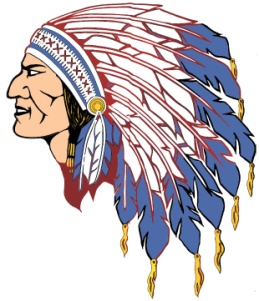 810 North Fourth Street, Pawnee, Illinois  62558PAWNEE COMMUNITY UNIT SCHOOL DISTRICT #11810 North Fourth Street, Pawnee, Illinois  62558PAWNEE COMMUNITY UNIT SCHOOL DISTRICT #11810 North Fourth Street, Pawnee, Illinois  62558Gary M. AlexanderSuperintendent(217) 625-2471 ext. 202Timothy R. KratochvilJr. High/High School Principal(217) 625-2471 ext. 206Jenny L. MendenhallGrade School Principal(217) 625-2231 ext. 201Steven L. KirbyAthletic Director(217) 625-2471 ext. 216